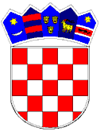 REPUBLIKA HRVATSKAVUKOVARSKO-SRIJEMSKA ŽUPANIJAOPĆINA TOVARNIK KLASA: 351-10/22-01/01      URBROJ:  2196-28-03-22- 5Tovarnik, 23.6.2022. Sukladno članku 34. stavak 3. Zakona o koncesijama (Narodne novine br. 69/17, 107/20) Stručno povjerenstvo davatelja koncesije sastavilo jeZAPISNIK O PREGLEDU I OCJENI PONUDANaziv i sjedište davatelja koncesije: Općina Tovarnik, A.G.Matoša 2, 32249 Tovarnik, OIB 38906942564Predmet koncesije: Predmet koncesije je obavljanje javne usluge sakupljanja komunalnog otpada na području Općine Tovarnik Procijenjena vrijednost koncesije: Procijenjena vrijednost koncesije za petogodišnje razdoblje iznosi 2.000.000,00 kuna bez PDV-aVrsta koncesije: Koncesija za javne uslugeBroj Obavijesti o  namjeni davanja koncesije za opće dobro ili usluge ispod EU praga: 2022/S 01K-0015107, broj Ispravka obavijesti o namjeri davanja koncesije za opće dobro ili usluge ispod EU praga 2022/S 02K-0019431Datum slanja  Obavijesti o  namjeni davanja koncesije za opće dobro ili usluge ispod EU praga na objavu, datum objave: datum slanja Obavijesti 12.04.2022.g., datum objave Obavijesti 13.04.2022.godine, datum slanja Ispravka obavijesti 11.05.2022.g., datum objave Ispravka obavijesti 12.05.2022.g.Evidencijski broj koncesije: K 01/2022Datum početka pregleda i ocjene ponuda: 02.lipnja 2022.g.Rok za dostavu ponuda bio je 02.lipnja 2022.godine do 12:00 sati do kada je zaprimljena 1 (jedna) ponuda:Ponuda ponuditelja EKO-FLOR PLUS d.o.o., Mokrice 180 C, 49243 Oroslavje, OIB 50730247993ANALITIČKI PRIKAZ DOSTAVLJENOG JAMSTVA ZA OZBILJNOST PONUDEANALITIČKI PRIKAZ ODSUTNOSTI OBVEZNIH OSNOVA ZA ISKLJUČENJE PONUDITELJAANALITIČKI PRIKAZ ODSUTNOSTI OSTALIH OSNOVA ZA ISKLJUČENJE PONUDITELJAANALITIČKI PRIKAZ ISPUNJENJA TRAŽENIH UVJETA SPOSOBNOSTIANALITIČKI PRIKAZ ISPUNJENJA ZAHTJEVA I UVJETA VEZANIH UZ PREDMET KONCESIJE I TEHNIČKE SPECIFIKACIJE TE ISPUNJAVANJE OSTALIH ZAHTJEVA, UVJETA I KRITERIJA  UTVRĐENIH U DOKUMENTACIJI ZA NADMETANJEPodaci o pojašnjenju i/ili upotpunjavanju dokumenata:Nije primjenjivo.Obrazloženje razloga odbijanja: Nema razloga za odbijanje ponude.IZRAČUN BODOVA SUKLADNO PROPISANOM KRITERIJU ZA ODABIR - EKONOMSKI NAJPOVOLJNIJA PONUDAKriterij za odabir ponude je ekonomski najpovoljnija ponuda. Ekonomski najpovoljnijom ponudom smatrati će se uredna ponuda sposobnog ponuditelja, kojoj bude dodijeljen najveći broj bodova temeljem slijedećih kriterija vezanih uz predmet koncesije:Maksimalan broj ukupnih bodova (UB) iznosi 100 bodova, a izračunava se kao zbroj ostvarenih bodova po gore navedenim kriterijima, i to prema sljedećoj formuli: pri čemu je:UB	ukupan broj bodova koje ponuda ostvariK1u	ukupan broj bodova koje ponuda ostvari po kriteriju jedinična cijena (HRK) za pražnjenje MKO za volumen spremnika 60 litara za sve kategorije korisnika i za udio korisnika 1K2u	ukupan broj bodova koje ponuda ostvari po kriteriju jedinična cijena (HRK) za pražnjenje MKO za volumen spremnika 120 litara za sve kategorije korisnika i za udio korisnika 1K3u	ukupan broj bodova koje ponuda ostvari po kriteriju jedinična cijena (HRK) za pražnjenje MKO za volumen spremnika 240 litara za sve kategorije korisnika i za udio korisnika 1K4u	ukupan broj bodova koje ponuda ostvari po kriteriju jedinična cijena (HRK) za pražnjenje MKO za volumen spremnika 1.100 litara za kategoriju korisnika nije kućanstvo i za udio korisnika 1K5u	ukupan broj bodova koje ponuda ostvari po kriteriju jedinična cijena (HRK) za pražnjenje MKO za vrećicu zapremnine 120l  za kategoriju korisnika kućanstvo K6	ukupan broj bodova koje ponuda ostvari po kriteriju naknada za koncesijuKriterij 1 - jedinična cijena (HRK) za pražnjenje MKO za volumen spremnika 60 litara za  kategorije korisnika kućanstvo  i za udio korisnika 1Ponuda ponuditelja EKO-FLOR PLUS d.o.o., Mokrice 180 C, 49243 Oroslavje, OIB 50730247993Ponuđena jedinična cijena bez PDVa u iznosu od 6,64 kn, PDV u iznosu od 0,86 kn, ponuđena jedinična cijena sa PDVom u iznosu od 7,50 knK1u = 7,50 / 7,50 x 10 = 10 bodovaKriterij 2 - jedinična cijena (HRK) za pražnjenje MKO za volumen spremnika 120 litara za sve kategorije korisnika i za udio korisnika 1Ponuda ponuditelja EKO-FLOR PLUS d.o.o., Mokrice 180 C, 49243 Oroslavje, OIB 50730247993Ponuđena jedinična cijena bez PDVa u iznosu od 10,18 kn, PDV u iznosu od 1,32 kn, ponuđena jedinična cijena sa PDVom u iznosu od 11,50 knK2u = 11,50 / 11,50 x 50 = 50 bodovaKriterij 3 - jedinična cijena (HRK) za pražnjenje MKO za volumen spremnika 240 litara za sve kategorije korisnika i za udio korisnika 1Ponuda ponuditelja EKO-FLOR PLUS d.o.o., Mokrice 180 C, 49243 Oroslavje, OIB 50730247993Ponuđena jedinična cijena bez PDVa u iznosu od 15,93 kn, PDV u iznosu od 2,07 kn, ponuđena jedinična cijena sa PDVom u iznosu od 18,00 knK3u = 18 / 18 x 20 = 20 bodovaKriterij 4 - jedinična cijena (HRK) za pražnjenje MKO za volumen spremnika 1.100 litara za kategoriju korisnika 'nije kućanstvo' i za udio korisnika 1Ponuda ponuditelja EKO-FLOR PLUS d.o.o., Mokrice 180 C, 49243 Oroslavje, OIB 50730247993Ponuđena jedinična cijena bez PDVa u iznosu od 42,48 kn, PDV u iznosu od 5,52, kn, ponuđena jedinična cijena sa PDVom u iznosu od 48,00 knK4u = 48 / 48 x 10 = 10 bodovaKriterij 5 - jedinična cijena (HRK) za   javne usluge za  kategorije  korisnika kućanstvo -  vrećica zapremine 120 LPonuda ponuditelja EKO-FLOR PLUS d.o.o., Mokrice 180 C, 49243 Oroslavje, OIB 50730247993Ponuđena jedinična cijena bez PDVa u iznosu od 1,77 kn, PDV u iznosu od 0,23 kn, ponuđena jedinična cijena sa PDVom u iznosu od 2,00 knK5u = 2 / 2 x 5 = 5 bodovaKriterij 6 - naknada za koncesijuPonuda ponuditelja EKO-FLOR PLUS d.o.o., Mokrice 180 C, 49243 Oroslavje, OIB 50730247993Ponuđena godišnja naknada za koncesiju u iznosu od 7,50% godišnje od naplaćenih neto prihoda godišnjeK6u = 7,5 / 7,5 x 5 = 5 bodovaIzračun ukupnih bodova:Rangiranje valjanih ponuda prema kriteriju odabira ponude:Prema kriteriju za odabir ponude - ekonomski najpovoljnija ponuda, valjane ponude se rangiraju prema broju ostvarenih bodova kako slijedi:Naziv ponuditelja s kojim davatelj koncesije namjerava sklopiti ugovor o koncesiji i razlozi za njegov odabir:Davatelj koncesije namjerava sklopiti ugovor o koncesiji s ponuditeljem EKO-FLOR PLUS d.o.o., Mokrice 180 C, 49243 Oroslavje, OIB 50730247993 čija je ponuda prema kriteriju odabira ocjenjena kao ekonomski najpovoljnija. Podaci o podugovarateljima i dijelu ugovora o javnoj nabavi koji se daje u podugovor. Nema podugovaratelja.Prijedlog za donošenje odluke o davanju koncesije: Nakon analize svih elemenata ponude, a po kriteriju za odabir ponude i sukladno članku 37. Zakona o koncesijama, predlaže se donošenje Odluke o davanju koncesije ponuditelju EKO-FLOR PLUS d.o.o., Mokrice 180 C, 49243 Oroslavje, OIB 50730247993 sa jediničnom cijenom (HRK) za pražnjenje MKO za volumen spremnika 60 litara za kategorije korisnika kućanstvo  i za udio korisnika 1 u iznosu od  6,64 kn, PDVom u iznosu od 0,86 kn, ponuđenom jediničnom cijenom sa PDVom u iznosu od 7,50 kn, jediničnom cijenom (HRK) za pražnjenje MKO za volumen spremnika 120 litara za sve kategorije korisnika i za udio korisnika 1 u iznosu od 10,18 kn, PDVom u iznosu od 1,32 kn, ponuđenom jediničnom cijenom sa PDVom u iznosu od 11,50 kn, jediničnom cijenom (HRK) za pražnjenje MKO za volumen spremnika 240 litara za sve kategorije korisnika i za udio korisnika 1 u iznosu od 15,93 kn, PDVom u iznosu od  2,07 kn, ponuđenom jediničnom cijenom sa PDVom u iznosu od 18,00 kn, jediničnom cijenom (HRK) za pražnjenje MKO za volumen spremnika 1.100 litara za kategoriju korisnika 'nije kućanstvo' i za udio korisnika 1 u iznosu od 42,48 kn, PDVom u iznosu od 5,52, kn, ponuđenom jediničnom cijenom sa PDVom u iznosu od 48,00 kn, jediničnom cijenom (HRK) javne usluge za  kategorije  korisnika kućanstvo -  vrećica zapremine 120 L u iznosu od 1,77 kn, PDVom u iznosu od 0,23 kn, ponuđenom jediničnom cijenom sa PDVom u iznosu od 2,00 kn i sa ponuđenom godišnjom naknadom za koncesiju u iznosu od 7,50% godišnje od naplaćenih neto prihoda godišnje.Obrazloženje:Ponuda je pravovremena, po obliku, sadržaju i cjelovitosti ispunjava uvjete iz dokumentacije za nadmetanje. Ne postoje razlozi za isključenje ponuditelja. Ne postoje razlozi za odbijanje ponude. Ponuda je po kriteriju odabira ekonomski najpovoljnije ponude ekonomski najpovoljnija, te se odabire za sklapanje ugovora o koncesiji za obavljanje javne usluge sakupljanja komunalnog otpada na području Općine Tovarnik.Datum završetka pregleda i ocjene ponuda: 23.06.2022.godineIME, PREZIME I POTPIS OSOBA KOJE SU IZVRŠILE PREGLED I OCJENU PONUDA:Dominik NizićElizabeta ŠirićJasmin BudinskiMario AdamovićIvan Ivanković Naziv ponuditeljaEKO-FLOR PLUS d.o.o.Dostavljeno jamstvo za ozbiljnost ponude+Oblik jamstva sukladno DON+Valjanost jamstva sukladno DoN+Iznos jamstva sukladno DoN+Osigurani slučajevi sukladno DoN+Odbijanje ponudaNENaziv ponuditeljaEKO-FLOR PLUS d.o.o.Osuđivanost za kaznena djela, točka 3.1.1.DON+Gospodarski subjekt nije u postupku likvidacije, odnosno nije obustavio svoje poslovne aktivnosti., točka 3.1.2. DON+Plaćanja dospjelih poreznih obveza i/ili doprinosa za mirovinsko i zdravstveno osiguranje u Republici Hrvatskoj, točka 3.1.4. DON+Isključenje ponuditeljaNENaziv ponuditeljaEKO-FLOR PLUS d.o.o.Davatelj koncesije može na odgovarajući način dokazati kršenje primjenjivih obveza u području prava okoliša, socijalnog i radnog prava, uključujući kolektivne ugovore, a osobito isplatu obveze ugovorene plaće ili odredbama međunarodnog prava okoliša, socijalnog i radnog prava navedenim u Prilogu IV. Zakona o koncesijama, točka 3.2.1. DON+Ako je nad gospodarskim subjektom otvoren stečajni postupak, ako njime upravlja osoba postavljena od strane nadležnog suda, ako je u nagodbi s vjerovnicima ili se nalazi u sličnom postupku prema propisima države poslovnog nastana gospodarskog subjekta, točka 3.2.2. DON+Ako je gospodarski subjekt pravomoćno osuđen za kazneno djelo ili prekršaj u vezi s obavljanjem profesionalne djelatnosti, odnosno za odgovarajuće djelo prema propisima države poslovnog nastana gospodarskog subjekta (kaznena djela odnosno prekršaji koji će biti razlog za isključenje su kaznena djela/prekršaji protiv radnih odnosa poput neisplate plaće i/ili neprijavljivanje radnika te kaznena djela/prekršaji vezana uz neizvršavanje, neuredno ili nekvalitetno izvršavanje ugovornih obveza ili kršenje propisa i zabrana obavljanja poslovne aktivnosti), točka 3.2.3. DON+Ako je gospodarski subjekt učinio težak profesionalni propust koji dovodi u pitanje njegov integritet, točka 3.2.4. DON+Ako je gospodarski subjekt sklopio sporazum s drugim gospodarskim subjektima koji ima za cilj narušavanje tržišnog natjecanja, točka 3.2.5. DON+Ako je gospodarskom subjektu zbog značajnih ili postojanih nedostataka tijekom provedbe bitnih zahtjeva iz prethodnog ugovora o koncesiji ili ugovora o javnoj nabavi raskinut prethodno sklopljeni ugovor o koncesiji ili određena obveza naknade štete ili slične sankcije, točka 3.2.6. DON+Ako se sukob interesa u smislu članka 7. stavka 6. i članka 16. stavka 4. Zakona o koncesijama ne može učinkovito ukloniti drugim, manje drastičnim mjerama, točka 3.2.7. DON+Ako je gospodarski subjekt kriv za ozbiljno pogrešno prikazivanje činjenica pri dostavljanju podataka potrebnih za provjeru odsutnosti osnova za isključenje ili za ispunjenje kriterija za odabir gospodarskog subjekta, ako je prikrio takve informacije ili nije u stanju priložiti popratne dokumente u skladu s člancima 24. i 25. Zakona o koncesijama, točka 3.2.8. DON+Ako je gospodarski subjekt pokušao na nepropisan način utjecati na postupak odlučivanja javnog naručitelja, doći do povjerljivih podataka koji bi mu mogli omogućiti nepoštenu prednost u postupku nabave ili je iz nemara dostavio pogrešnu informaciju koja može imati materijalni utjecaj na odluke koje se tiču isključenja, odabira gospodarskog subjekta ili dodjele ugovora, točka 3.2.9. DON+Isključenje ponuditeljaNENaziv ponuditeljaEKO-FLOR PLUS d.o.o.Upis u odgovarajući registar, točka 4.1.1. DON+Važeća dozvola za sakupljanje i obradu glomaznog otpada (KBO 20 03 07), točka 4.1.2.1. DON+Važeću dozvola za sakupljanje papira i kartona (KBO 15 01 01 ili 20 01 01), točka 4.1.2.2. DON+Važeća dozvola za sakupljanje plastike (za KBO 15 01 02 ili 20 01 39), točka 4.1.2.3. DON+Važeća dozvola za sakupljanje ambalaže od metala (KBO 15 01 04), točka 4.1.2.4. DON+Važeća dozvola za sakupljanje staklene ambalaže (KBO 15 01 07), točka 4.1.2.5. DON+Važeća dozvola za sakupljanje stakla (KBO 20 01 02), točka 4.1.2.6. DON+Važeća dozvola za sakupljanje metala (KBO 20 01 40), točka 4.1.2.7. DON+Važeća dozvola za sakupljanje miješanog komunalnog otpada (KBO 20 03 01), točka 4.1.2.8. DON+Važeća dozvola za sakupljanje biorazgradivog otpada (KBO: 20 02 01), točka 4.1.2.9. DON+Osigurano zakonito odlagalište otpada, točka 4.1.3. DON+Upis u Očevidnik prijevoznika otpada, točka 4.1.4. DON+Minimalna razina financijske sposobnosti ponuditelja, točka 4.2. DON+Tehnička i stručna sposobnost, popis usluga, točka 4.3.1. DON+Tehnička i stručna sposobnost, najmanje jedno specijalno vozilo za komunalne potrebe (kamion smećar) za sakupljanje komunalnog otpada najveće dopuštene mase minimalno 7,5 t, točka 4.3.2.1. DON+Tehnička i stručna sposobnost, najmanje jedno mobilno reciklažno dvorište, točka 4.3.2.2. DON+ZADOVOLJAVA UVJETEDANaziv ponuditeljaEKO-FLOR PLUS d.o.o.Ponudbeni list ispunjen u cijelosti sa svim traženim podacima+Troškovnik popunjen sukladno DON+Rok valjanost ponude sukladno DON+Jezik ponude hrvatski+Potpisan i ovjeren nacrt Ugovora o koncesiji+Ponude uvezena na način da je onemogućeno vađenje ili umetanje listova+Stranice ponude propisno označene+Ponuda se odbija (DA/NE)NER. B.KRITERIJRELATIVNI ZNAČAJ KRITERIJAMAX. BROJ BODOVAK1Jedinična cijena (HRK) za pražnjenje MKO za volumen spremnika 60 litara za kategoriju  korisnika „kućanstvo“ i za udio korisnika 110%10,00K2Jedinična cijena (HRK) za pražnjenje MKO za volumen spremnika 120 litara za sve kategorije korisnika i za udio korisnika 150%50,00K3Jedinična cijena (HRK) za pražnjenje MKO za volumen spremnika 240 litara za sve kategorije korisnika i za udio korisnika 120%20,00K4Jedinična cijena (HRK) za pražnjenje MKO za volumen spremnika 1.100 litara za kategoriju korisnika „nije kućanstvo“  i za udio korisnika 110%10,00K5Jedinična cijena ( HRK)  javne usluge kategorije  korisnika „kućanstvo“ -  vrećica za MKO zapremine 120 L5%5,00K6Naknada za koncesiju5%5,00UKUPNOUKUPNO100%100,00UB = K1u + K2u + K3u + K4u + K5u + K6Naziv ponuditeljaKriterij 1Kriterij 2Kriterij 3Kriterij 4Kriterij 5Kriterij 6Ukupna broj bodovaEKO-FLOR PLUS d.o.o.1050201055100Naziv ponuditeljaUkupna broj bodovaEKO-FLOR PLUS d.o.o.100